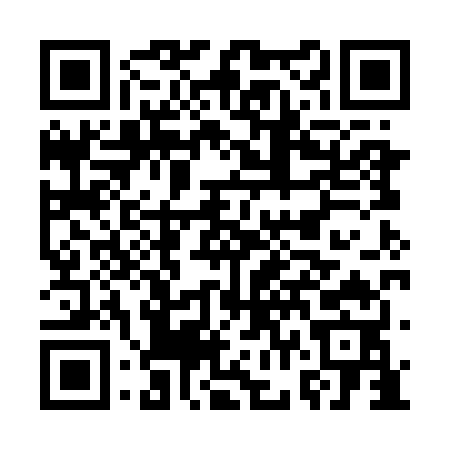 Prayer times for Manoharpur, BangladeshWed 1 May 2024 - Fri 31 May 2024High Latitude Method: NonePrayer Calculation Method: University of Islamic SciencesAsar Calculation Method: ShafiPrayer times provided by https://www.salahtimes.comDateDayFajrSunriseDhuhrAsrMaghribIsha1Wed3:575:1811:513:196:247:462Thu3:565:1811:513:196:257:473Fri3:555:1711:513:196:257:484Sat3:545:1611:513:196:267:485Sun3:535:1611:513:196:267:496Mon3:525:1511:513:186:277:507Tue3:515:1411:513:186:277:518Wed3:505:1411:513:186:287:519Thu3:505:1311:513:186:287:5210Fri3:495:1211:513:176:297:5311Sat3:485:1211:513:176:307:5412Sun3:475:1111:513:176:307:5413Mon3:465:1111:513:176:317:5514Tue3:465:1011:513:176:317:5615Wed3:455:1011:513:176:327:5616Thu3:445:0911:513:166:327:5717Fri3:445:0911:513:166:337:5818Sat3:435:0811:513:166:337:5919Sun3:425:0811:513:166:347:5920Mon3:425:0711:513:166:348:0021Tue3:415:0711:513:166:358:0122Wed3:415:0711:513:166:358:0123Thu3:405:0611:513:166:368:0224Fri3:405:0611:513:166:368:0325Sat3:395:0611:513:166:378:0326Sun3:395:0511:513:166:378:0427Mon3:385:0511:513:156:388:0528Tue3:385:0511:513:156:388:0529Wed3:375:0511:523:156:398:0630Thu3:375:0511:523:156:398:0731Fri3:375:0411:523:156:408:07